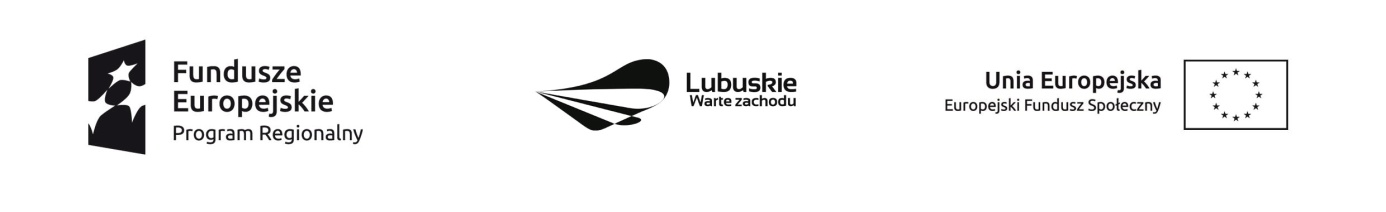         Krosno Odrzańskie, 26.04.2021 r.Ogłoszenie	Dyrektor Powiatowego Centrum Pomocy Rodzinie w Krośnie Odrzańskim informuje, że w wyniku zakończonego naboru ofert dotyczącego wyboru wykonawców na realizację usług psychologa i psychoterapeuty w ramach realizacji projektu pn. „Integracja – droga do zmian” zgodnego z Zapytaniem ofertowym nr 1/IZ/2021 wybrano najkorzystniejsze oferty, na dane usługi złożone przez Wykonawców:Uzasadnienie: Wybrane oferty spełniają wymogi formalne i prawne zawarte w treści ogłoszenia.							              Dyrektor				           Powiatowego Centrum Pomocy Rodzinie w Krośnie Odrzańskim							   Monika Grek-PiekarskaPsychologKrzysztof Dziadkiewicz Centrum Usług Psychologicznych, Pedagogicznych i Logopedycznych Ego                                ul. Śródmiejska 4a 68-200 Żary NIP: 9281837408Za kwotę brutto: 69,00 zł/hKrzysztof Dziadkiewicz Centrum Usług Psychologicznych, Pedagogicznych i Logopedycznych Ego                                ul. Śródmiejska 4a 68-200 Żary NIP: 9281837408Za kwotę brutto: 69,00 zł/hKrzysztof Dziadkiewicz Centrum Usług Psychologicznych, Pedagogicznych i Logopedycznych Ego                                ul. Śródmiejska 4a 68-200 Żary NIP: 9281837408Za kwotę brutto: 69,00 zł/hPsychoterapeutaKrzysztof Dziadkiewicz Centrum Usług Psychologicznych, Pedagogicznych i Logopedycznych Ego                                ul. Śródmiejska 4a 68-200 Żary NIP: 9281837408Za kwotę brutto: 69,00 zł/hKrzysztof Dziadkiewicz Centrum Usług Psychologicznych, Pedagogicznych i Logopedycznych Ego                                ul. Śródmiejska 4a 68-200 Żary NIP: 9281837408Za kwotę brutto: 69,00 zł/hKrzysztof Dziadkiewicz Centrum Usług Psychologicznych, Pedagogicznych i Logopedycznych Ego                                ul. Śródmiejska 4a 68-200 Żary NIP: 9281837408Za kwotę brutto: 69,00 zł/h